CONTACTO: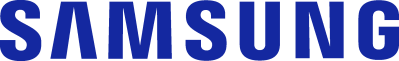 Text100 Madrid915619415Samsung@text100.esSamsung Electronics sustituirá el plástico en sus embalajes por materiales respetuosos con el medio ambiente 
Dentro de la política de sostenibilidad de la compañía, Samsung minimizará y reemplazará sus empaquetados de plástico con materiales respetuosos con el medio ambiente
Madrid, 28 de enero de 2019 - Samsung Electronics ha anunciado que la compañía comenzará a reemplazar los materiales de plástico de sus embalajes por papel y otros elementos ambientalmente sostenibles. Desde la primera mitad de 2019, los materiales que actualmente se utilizan para empaquetar los productos de Samsung y sus accesorios – smartphones, tablets o electrodomésticos – serán sustituidos por materiales ambientalmente responsables, como elementos reciclados, bioplásticos y papel. De cara a modernizar el empaquetado de productos, Samsung Electronics ha conformado un equipo de trabajo que abarcará tareas de diseño y desarrollo, compras, marketing y control de calidad de las propuestas de los nuevos empaquetados.  Para teléfonos móviles, tablets y wearables, Samsung reemplazará el plástico utilizado para los soportes con moldes de pulpa, y las bolsas que envolvían los accesorios por materiales ecológicos. Samsung también modificará el diseño de sus cargadores, cambiando el diseño brillante por un acabado mate, por lo que al eliminar las películas protectoras de plástico, reducirá el uso del mismo.En lo que respecta al uso del papel, Samsung solo utiliza materiales de fibra certificados por organizaciones ambientales como The Forest Stewardship Council, el Programme for the Endorsement of Forest Certification Scheme y Sustainable Forestry Initiative for packaging and manuals by 2020.“Samsung Electronics está dando un importante paso al tomar medidas para abordar los problemas ambientales de la sociedad, como el agotamiento de recursos y los deshechos de plástico”, dijo Gyeong-bin Jeon, Director de Samsung’s Global Customer Satisfaction Center. “Estamos comprometidos a reciclar los recursos y minimizar la contaminación procedente de nuestros productos. Adoptaremos materiales más sostenibles para el medio ambiente, incluso si esto supone un incremento de costes.”Bajo la política de economía circular de la compañía, Samsung Electronics ha establecido un plan de implementación a medio plazo para utilizar solo materiales de embalaje que hayan sido certificados por iniciativas forestales de cara al próximo año. Para 2030, Samsung pretende utilizar 500 mil toneladas de plásticos reciclados y recolectar 7,5 millones de toneladas de productos desechados (ambos acumulados desde 2009).###Sobre Samsung Electronics Samsung inspira al mundo y construye el futuro con ideas y tecnologías transformadoras. La compañía está redefiniendo el mundo de los televisores, smartphones, wearables, tablets, electrodomésticos, sistemas de redes, memorias, sistemas LSI, fabricación de semiconductores y soluciones LED. Para más información, por favor, visite la web Samsung Newsroom news.samsung.com/es